MAHKAMAH AGUNG REPUBLIK INDONESIA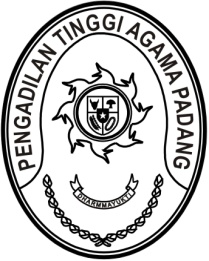 DIREKTORAT JENDERAL BADAN PERADILAN AGAMAPENGADILAN TINGGI AGAMA PADANGJalan By Pass KM 24, Batipuh Panjang, Koto TangahKota Padang, Sumatera Barat 25171 www.pta-padang.go.id, admin@pta-padang.go.idSURAT PELIMPAHAN TUGAS DAN WEWENANGNomor  : W3-A//KP.04.6/8/2023Yang bertanda tangan dibawah ini:Nama	: Dr. Drs. H. Pelmizar, M.H.I.NIP	: 195611121981031009Pangkat/Gol. Ru	: Pembina Utama (IV/e)Jabatan	: Ketua Pengadilan Tinggi Agama PadangBerdasarkan ketentuan Pasal 12 ayat (2) Peraturan Mahkamah Agung Nomor 7 Tahun 2016 tentang Penegakan Disiplin Kerja Hakim Pada Mahkamah Agung dan Badan Peradilan Yang Berada di bawahnya, dengan ini melimpahkan tugas dan wewenang Ketua Pengadilan Tinggi Agama Padang karena melaksanakan dinas luar, kepada:Nama	: Dra. Hj. Rosliani, S.H., M.A.NIP	: 196310081989032003Pangkat/Gol. Ru	: Pembina Utama (IV/e)Jabatan	: Wakil KetuaSatuan Kerja	: Pengadilan Tinggi Agama PadangPelimpahan tugas dan wewenang ini berlaku sejak tanggal 22 Agustus 2023 sampai Ketua Pengadilan Tinggi Agama Padang dapat melaksanakan tugas kembali.Demikian pelimpahan tugas dan wewenang ini dibuat untuk dapat dipergunakan sebagaimana mestinya.Dikeluarkan di	: PadangPada tanggal	: 22 Agustus 2023Ketua,Dr. Drs. H. Pelmizar, M.H.I.NIP. 195611121981031009Tembusan  :Pelaksana Tugas Sekretaris Mahkamah Agung RI;Pelaksana Tugas Direktur Jenderal Badan Peradilan Agama Mahkamah Agung RI.